  MADONAS NOVADA PAŠVALDĪBA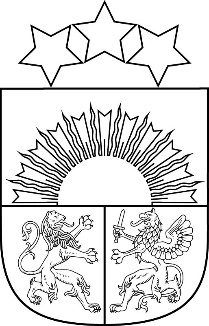 Reģ. Nr. 90000054572Saieta laukums 1, Madona, Madonas novads, LV-4801 t. 64860090, e-pasts: pasts@madona.lv ___________________________________________________________________________MADONAS NOVADA PAŠVALDĪBAS DOMESLĒMUMSMadonā2022. gada 31. maijā				            				Nr.353   					                                                  	 (protokols Nr. 13, 30. p.)Par valsts vietējo autoceļu pārņemšanu Madonas novadāAtbilstoši likuma “Par autoceļiem” 3. panta trešajā daļā noteiktajam valsts autoceļu iedalījumam valsts vietējie autoceļi savieno novada administratīvos centrus ar novada pilsētām, novada apdzīvotām teritorijām, kurās atrodas pagastu pārvaldes, ciemiem vai citiem valsts autoceļiem vai savā starpā atsevišķu novadu administratīvos centrus. Ņemot vērā, ka atsevišķi valsts vietējie autoceļi ir būtiski infrastruktūras elementi tieši konkrētas pašvaldības mērogā, Satiksmes ministrija sadarbībā ar VSIA “Latvijas Valsts ceļi” pēc administratīvi teritoriālās reformas stāšanās spēkā ir veikusi visu valsts vietējo autoceļu atbilstības likuma “Par autoceļiem” 3. panta trešajā daļā noteiktajai funkcionālajai definīcijai izvērtējamu. Savukārt, 2021. gada 14. decembrī Ministru kabineta sēdē pieņemti grozījumi Ministru kabineta 2008. gada 11. marta noteikumos Nr. 173 "Valsts pamatbudžeta valsts autoceļu fonda programmai piešķirto līdzekļu izlietošanas kārtība", kuru 9.1 punkts paredz, ka Satiksmes ministrija ne vairāk kā piecus gadus pārskaita attiecīgajai pašvaldībai papildu mērķdotācijas finansējumu EUR 1560,00 gadā par katru attiecīgās pašvaldības īpašumā pārņemto valsts vietējā autoceļa vai tā posma kilometru.Madonas novada pašvaldība pamatojoties uz  Satiksmes ministrijas pārņemšanai piedāvāto valsts vietējo autoceļu posmu sarakstu, to ir izskatījusi un plāno pārņemt valsts vietējos autoceļus, kas pievienoti pielikumā Nr.1.		Noklausījusies sniegto informāciju, ņemot vērā 17.05.2022. Uzņēmējdarbības, teritoriālo un vides jautājumu komitejas un 24.05.2022. Finanšu un attīstības komitejas atzinumu,  atklāti balsojot: PAR – 17 (Agris Lungevičs, Aigars Šķēls, Aivis Masaļskis, Andris Dombrovskis, Andris Sakne, Artūrs Čačka, Artūrs Grandāns, Gatis Teilis, Gunārs Ikaunieks, Guntis Klikučs, Kaspars Udrass, Māris Olte, Rūdolfs Preiss, Sandra Maksimova, Valda Kļaviņa, Vita Robalte, Zigfrīds Gora),  PRET – 1 (Andrejs Ceļapīters), ATTURAS –  NAV, Madonas novada pašvaldības dome NOLEMJ:Pārņemt bez atlīdzības Madonas novada pašvaldības īpašumā valsts autoceļu posmus, kas norādīti pielikumā Nr.1.  Pielikumā: Pārņemšanai piedāvāto valsts vietējo autoceļu un to posmu saraksts.Domes priekšsēdētājs				A.LungevičsSolozemniece 62302391